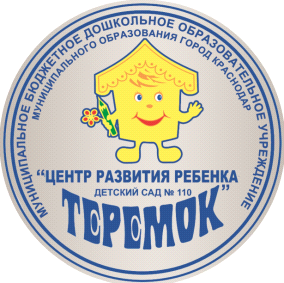 Муниципальное бюджетное дошкольное образовательноеучреждение муниципального образования город Краснодар
«Центр развития ребёнка – детский сад №110 «Теремок»Консультация для воспитателей: «Использование игровых технологий при формировании элементарных математических представлений»Воспитатель: Канашян А.А.Дата: 4.12.2019 г.Краснодар 2019       В. А. Сухомлинский в своих работах отмечал: «Без игры нет, и не может быть полноценного умственного развития. Игра - это огромное светлое окно, через которое в духовный мир ребенка вливается живительный поток представлений, понятий. Игра - это искра, зажигающая огонек пытливости и любознательности»       Развитие элементарных математических представлений - это исключительно важная часть интеллектуального и личностного развития дошкольника.  В соответствии с ФГОС дошкольное образовательное учреждение является первой образовательной ступенью.        Детский сад выполняет важную функцию подготовки детей к школе. От того, насколько качественно и своевременно будет подготовлен ребенок к школе, во многом зависит успешность его дальнейшего обучения.       Математика играет огромную роль в умственном воспитании и в развитии интеллекта ребенка дошкольного возраста. Ее изучение способствует развитию памяти, речи, воображения, эмоций; формирует настойчивость, терпение, творческий потенциал личности. Обучение математике детей дошкольного возраста немыслимо без использования дидактических игр. Их использование хорошо помогает восприятию материала и потому ребенок принимает активное участие в познавательном процессе.       Дидактическая игра требует усидчивости, серьезный настрой, использование мыслительного процесса. Игра – естественный способ развития ребенка.       Они интересны для детей, эмоционально захватывают их. Процессрешения, поиска ответа, основанный на интересе к задаче, невозможен без активной работы мысли. В ходе игр и упражнений с занимательным математическим материалом дети овладевают умением вести поиск решения самостоятельно.Цель: создание условий для развития у детей дошкольного возраста элементарных математических представлений посредством дидактических игр.Задачи:составить  подборку дидактических  игр, заданий  игрового содержания по развитию математических представлений у детей дошкольного возраста;использовать разработанный материал на занятиях  математики с детьми дошкольного возраста;активно воздействовать на всестороннее развитие детей:обогащать новыми представлениями и понятиями; закреплять знания; активизировать мыслительную деятельность (умение сравнивать, обобщать, классифицировать, анализировать).Ожидаемый результат:активизация познавательного интереса дошкольников;развитие внимания, памяти, речи, воображения, логического мышления;формирование элементарных математических представлений.Все дидактические игры можно разделить на три вида: - игры с предметами- настольно-печатные - словесные игры.       В играх с предметами дети учатся сравнивать, устанавливать сходство и различие предметов. Ценность этих игр в том, что с их помощью дети знакомятся с признаками предметов: цветом, величиной, формой.       Словесные игры построены на словах и действиях играющих. В таких играх дети познают окружающий мир, углубляют приобретенные знания в новых связях, в новых обстоятельствах, также они направлены на развитие речи и правильной ориентировке в пространстве.       Настольно-печатные игры разнообразны по видам: парные картинки, лото, домино, мозаика, разрезные картинки и кубики. Задача этого вида игр – учить детей логическому мышлению, развивать у них умение из отдельных частей составлять целый предмет, устанавливать сходства и различия предметов, научить сравнивать и выделять признаки предметов.       Также при формировании элементарных математических способностей у дошкольников можно использовать игры на плоскостное моделирование, игры-головоломки, задачи-шутки.Но, не смотря на многообразие игр, их главной задачей должно быть развитие логического мышления, а именно умение устанавливать простейшие закономерности: порядок чередования фигур по цвету, форме, размеру.Успешность освоения игр в дошкольном возрасте зависит от уровня сенсорного развития детей. Играя, дети запоминают названия геометрических фигур, их свойства, отличительные признаки, обследуют формы зрительным и осязательно-двигательным путем, свободно перемещают их с целью получения новой фигуры. У детей развивается умение анализировать простые изображения, выделять в них и в окружающих предметах геометрические формы, практически видоизменять фигуры путем разрезания и составлять их из частей. №1ОДИНАКОВЫЕ ВОЗДУШНЫЕ ШАРИКИ.Цели: развивающая, адаптационная, коммуникативная, воспитательная.Задачи: выработка у детей концентрации внимания; развитие умения различать цвета, коммуникативных навыков, быстроты реакции.Игровой материал и наглядные пособия: воздушные шарики разных цветов. Важно, чтобы было по 2 шарика одного цвета.Форма работы: групповая или парная. Форма занятия: игровая.Описание и приемы проведения игры. Воспитатель раздает играющим по одному шарику основного цвета. По сигналу (удару в бубен, хлопку, свистку) дети разбегаются по площадке, помахивая над головой шариками. По следующему сигналу (нескольким ударам в бубен, команде: «Найди такой же шарик») дети, имеющие шарики одного цвета, находят себе пару. Затем каждая пара произвольно делает какую-либо фигуру. К оставшемуся без пары все играющие обращаются со словами:Дима, Дима не зевай, Быстро пару выбирай.Затем по сигналу все снова разбегаются по площадке, игра повторяется.№2ЧТО ИЗМЕНИЛОСЬ?Дидактическая задача. Упражнять детей в правильном определении пространственного расположения предметов: справа, слева, впереди, сзади, сбоку, около и др.; воспитывать наблюдательность, активное запоминание; развивать речь и активизировать словарь.Ход игры. Петрушка появляется из-за ширмы, стоящей на столе воспитателя.- Дети, сейчас мы будем с вами играть,— говорит Петрушка.— Я принес сюда игрушки: матрешку, пирамидку и куклу Машу. Посмотрите, где они стоят. Где стоит Маша?Посередине стола.А пирамидка?Справа от нее,— отвечают дети.А как можно сказать, где стоит матрешка?Она стоит слева от Маши.—	Запомнили, где стоят игрушки? Вова, скажи, где стоит Матрешка?—	Она стоит слева от Маши.—	Правильно. А где стоит пирамидка? Правильно. А кукла Маша между ними. Так, ребята? А теперь я закрою игрушки ширмой, что-то здесь переставлю, а вы отгадаете, что изменится. Хорошо?Воспитатель закрывает ширмочкой свой стол и делает перестановку: кукла «перешла» к детям поближе, а сзади нее оказались рядом пирамидка и матрешка. Петрушка обращается к детям:—	Что изменилось здесь? Где стоит сейчас Маша? Отвечать будет только тот, кого я назову. Будьте готовы! Вова, скажи, где стоит сейчас Маша?Она стоит впереди.А матрешка с пирамидкой где? Скажи, Оля!Они стоят сзади куклы Маши.—	Правильно, ребята. А сейчас я опять что-то переставлю, и вы отгадаете.Опять закрывается ширма, но перестановка не сделана. Петрушка говорит:А сейчас кто назовет, что изменилось? Что я переставил? Дети недоумевают:Ничего не переставил.—	Подскажите мне, ребята, где эти игрушки стояли раньше,— говорит Петрушка.Дети повторяют:—	Они так и стояли: Маша впереди, а матрешка и пирамидка сзади.Петрушка за ширмой переставляет игрушки, разговаривает с ними. Куклу сажает сбоку, а пирамидка с матрешкой остаются посередине стола. Дети отгадывают, называют слова сбоку, посередине, слева.Игру можно проводить в том случае, если у детей имеются определенные знания и умения ориентироваться в пространстве. Петрушка повышает интерес к выполнению правила: отгадать изменение в расположении игрушек, помочь ему найти нужную игрушку.Усложняя игру, воспитатель увеличивает количество игрушек, а также усложняет правила игры: рассказать обо всех изменениях, которые произошли с игрушками (в одежде, положении рук, ног куклы, величине пирамидки, матрешки и др.).№3  КОГДА ЭТО БЫВАЕТ?Дидактическая задача. Закреплять знания детей о частях суток; упражнять их в сопоставлении картинки с частью суток: утро, день, вечер, ночь.Ход игры. На столе у играющих разные картинки, отражающие жизнь детей в детском саду: утренняя гимнастика, завтрак, занятия, игры на участке, сон, уборка групповой комнаты, катание на санках, приход родителей и др. К каждой части суток должно быть несколько сюжетов картинок. Дети выбирают себе каждый любую картинку, внимательно рассматривают ее. На слово утро все дети поднимают картинку и каждый объясняет, почему он думает, что у него изображено утро: дети приходят в детский сад, их ждет воспитатель, они делают утреннюю гимнастику, умываются, чистят зубы, завтракают, занимаются и др. Затем воспитатель говорит слово день. Поднимают картинки те, у кого есть изображение какого-либо события или деятельности детей в это время суток: на прогулке, трудятся на участке, обедают, спят. «Вечер»,— говорит воспитатель, и дети поднимают соответствующие карточки.Почему ты показал эту карточку? — спрашивает воспитатель вызванного ребенка.Потому что за детьми пришли мамы, на улице темно,— отвечает он.«Ночь»,— говорит воспитатель, и дети поднимают карточки с изображением спящих ребят. Так закрепляются знания детей о частях суток. За каждый правильный ответ дети получают фишки: розовая фишка — утро, голубая — день, серая — вечер, черная — ночь.Затем все карточки перемешиваются, и игра продолжается так, чтобы слова назывались в обратной последовательности: воспитатель говорит например, вечер, а потом утро, т. е. тем самым усиливает внимание к словесному сигналу.№4  ДОБАВЬ СЛОВО.Дидактическая задача. Упражнять детей в правильном обозначении положения предметов по отношению к себе; развивать ориентировку в пространстве.Ход игры. Воспитатель говорит:—	Давайте вспомним, где у нас правая рука. Поднимите ее. Все предметы, которые вы видите в той стороне, где правая рука, находятся справа. Кто знает, где находятся предметы, которые вы видите в той стороне, где левая рука? Знаете ли вы, что обозначают слова впереди меня и позади меня? (Уточняет и эти понятия.) А сейчас мы поиграем. (Дети садятся за стол.) Я буду начинать предложение, называть разные предметы нашей комнаты, а вы будете добавлять слова справа, слева, позади, впереди, отвечать, где этот предмет находится.Воспитатель начинает:Стол стоит... (бросает мяч одному из играющих).Позади.Полочка с цветами висит... (бросает мяч другому ребенку).Справа.Дверь от нас...Слева.Если ребенок ошибся, воспитатель предлагает встать, поднять руку и указать этой рукой на предмет.Какая рука у тебя ближе к окну?Правая.Значит, где находится от тебя окно?Справа. Можно эту игру провести и так. Воспитатель произносит слова слева, справа, впереди, позади, а дети говорят, какие предметы находятся в названном направлении.№5КАКОЙ ПРЕДМЕТ?Дидактическая задача. Уточнять представления детей о величине предметов; учить классифицировать предметы по определенному признаку (величина, цвет, форма); развивать быстроту мышления.Ход игры. Дети садятся в кружок. Воспитатель говорит:—	Дети, предметы, которые нас окружают, бывают разной величины: большие, маленькие, длинные, короткие, низкие, высокие, узкие, широкие. Мы с вами на занятиях и на прогулках видели много разных по величине предметов. Сейчас я буду называть одно слово, а вы будете перечислять, какие предметы можно назвать одним словом.В руках у воспитателя камешек. Он дает его тому ребенку, который должен отвечать.—	Длинный,— говорит воспитатель и передает камешек соседу.—	Платье, веревка, день, шуба,— вспоминают дети.—	Широкий,— предлагает воспитатель следующее слово. Дети называют: дорога, улица, речка, лента и др.Эта игра проводится с детьми в конце года, когда они получили знания о величине предметов.Так же проводится игра и с целью совершенствования умения детей классифицировать предметы по цвету, форме. Воспитатель говорит:—	Красный.Дети по очереди отвечают: флажок, шар, ягода, звездочка и др. Или:—	Круглый.Дети отвечают: мяч, солнце, яблоко, колесо и др. Тех детей, которые назвали большее количество слов, следует похвалить.№7КТО БОЛЬШЕ ПРИНЕСЕТ?Дети делятся на две команды и встают друг за другом у одной стены. На противоположной стороне комнаты на подносе вперемешку лежат предметы квадратной и круглой формы.По сигналу один из членов команды должен добежать до подноса, взять предмет круглой формы и принести его к остальным участникам, то есть положить на стул, который стоит рядом с ними.После этого следующий игрок бежит за следующим круглым предметом. Игра продолжается до тех пор, пока дети не принесут все игрушки круглой формы.Выигрывает та команда, которая не допустит ошибок при выполнении задания и больше принесет игрушек. Затем дети приносят игрушки квадратной формы.Вариант игры. На подносе лежат не только квадратные и круглые, но и игрушки других форм. Правила игры те же:—	взять только один предмет заданной формы;—	можно бежать за ним только после того, как вернется предыдущий игрок.№8ГДЕ ПРАВАЯ, ГДЕ ЛЕВАЯ? Играющие делятся на две команды и выстраиваются в два ряда.По сигналу идут в противоположные стороны. По команде «Налево» (или «Направо») играющие поворачиваются и соответствующую сторону и останавливаются. Кто ошибается, выходит из игры, а игра продолжается. Выигрывает та команда, у которой меньше детей выбыло из игры.Таким образом, можно сделать вывод, что в игровой форме происходит прививание ребенку знания в области математики, он обучается выполнять различные действия, умственные операции, развивает память, внимание, мышление, творческие и познавательные способности.